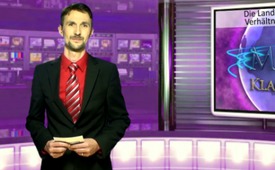 Die Landesregierung hat jede Verhältnismäßigkeit verloren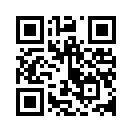 Heute wollen wir einmal eine besondere Statistik näher unter die Lupe nehmen. Gemäß Bundesstatistik werden Schüler aus folgenden Gründen ...Hallo und herzlich Willkommen bei Medienklagemauer-tv. Heute wollen wir einmal eine besondere Statistik näher unter die Lupe nehmen. Gemäß Bundesstatistik werden Schüler aus folgenden Gründen diskriminiert: Betreffs ihrer ethnischen Herkunft sind es 39 %.Wegen ihrer Behinderung 29 %. Aufgrund des Alters sind es  10  % und wegen ihres Geschlechtes sind es 10 %. Wegen ihrer Religion werden 9 % diskriminiert und aufgrund der sexuellen Identität nur 3 %. Diese Zahlen werfen natürlich Fragen auf:  Warum  soll  ausgerechnet die Akzeptanz   sexueller Vielfalt in  allen  fünf  Leitprinzipien  des neuen  Bildungsplanes  verpflichtend  gelehrt  werden?  Warum werden Gruppen, die von Diskriminierung in weit größerem Umfang betroffen sind, im Bildungsplan nicht einmal erwähnt? Hier hat  die  Landesregierung  jede Verhältnismäßigkeit verloren.  Geht  es  am  Ende  gar nicht um den Schutz von Minderheiten  gegen  Diskriminierung? Um  welche  Ziele  geht  es  dann wirklich? Vehement wehrte sich Kultusminister  Andreas  Stoch  stets gegen Vorwürfe, dass hier eine Umerziehung  stattfinden  soll. Was geht jetzt in Ihnen vor, nachdem Sie diese Statistik aus diesem Blickwinkel vernommen haben? Wir würden uns freuen, wenn Sie dadurch natürlich nachdenklich geworden sind und sich Ihre eigene Meinung bilden und wünschen Ihnen noch einen guten Abend. Bis zum nächsten Mal.von kw.Quellen:https://www.youtube.com/watch?v=1-w85YLm43IDas könnte Sie auch interessieren:#BildungsplanBW - in Baden Württemberg - www.kla.tv/BildungsplanBWKla.TV – Die anderen Nachrichten ... frei – unabhängig – unzensiert ...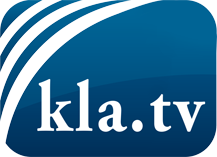 was die Medien nicht verschweigen sollten ...wenig Gehörtes vom Volk, für das Volk ...tägliche News ab 19:45 Uhr auf www.kla.tvDranbleiben lohnt sich!Kostenloses Abonnement mit wöchentlichen News per E-Mail erhalten Sie unter: www.kla.tv/aboSicherheitshinweis:Gegenstimmen werden leider immer weiter zensiert und unterdrückt. Solange wir nicht gemäß den Interessen und Ideologien der Systempresse berichten, müssen wir jederzeit damit rechnen, dass Vorwände gesucht werden, um Kla.TV zu sperren oder zu schaden.Vernetzen Sie sich darum heute noch internetunabhängig!
Klicken Sie hier: www.kla.tv/vernetzungLizenz:    Creative Commons-Lizenz mit Namensnennung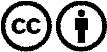 Verbreitung und Wiederaufbereitung ist mit Namensnennung erwünscht! Das Material darf jedoch nicht aus dem Kontext gerissen präsentiert werden. Mit öffentlichen Geldern (GEZ, Serafe, GIS, ...) finanzierte Institutionen ist die Verwendung ohne Rückfrage untersagt. Verstöße können strafrechtlich verfolgt werden.